							                18.11.2020     259-01-03-491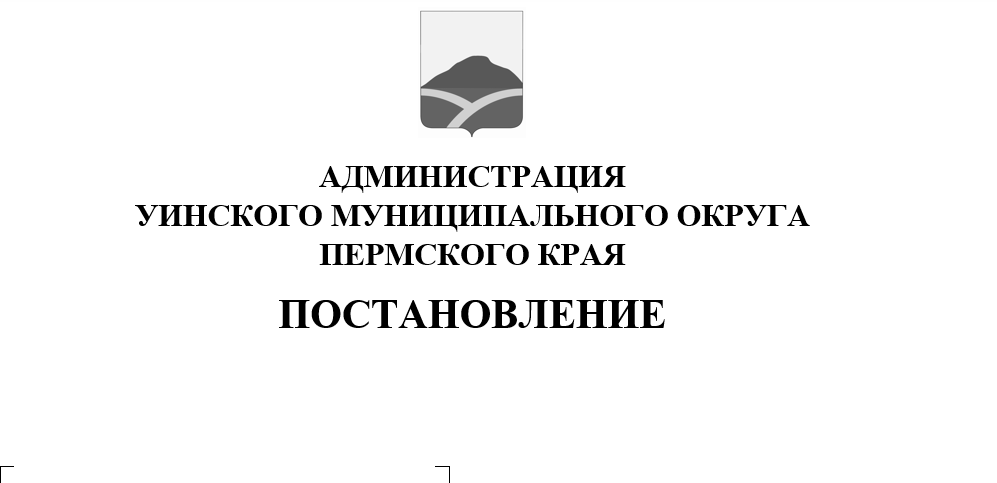 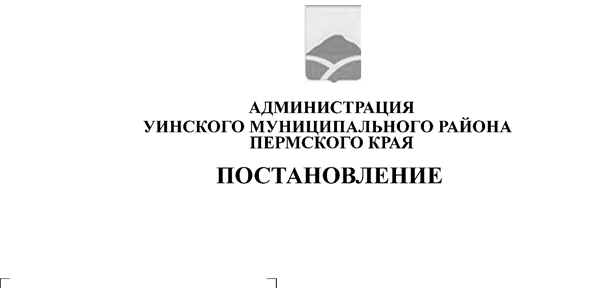 В целях приведения правового акта в соответствие с законодательством РФ администрация Уинского муниципального округа ПОСТАНОВЛЯЕТ:1. Внести в постановление администрации Уинского муниципального района  от 04.12.2019 № 574-259-01-03 «О реорганизации муниципальных учреждений культуры Уинского муниципального района путем присоединения к муниципальному бюджетному учреждению «Уинский районный Дом культуры» следующие изменения и дополнения:1.1 в заголовке постановления после слов: «муниципальному бюджетному учреждению» добавить слово: «культуры»;1.2 в пункте  5 постановления слова «МКУ» заменить на «МБУ»;1.3 пункт 6 постановления исключить.2. Постановление вступает в силу со дня обнародования и подлежит размещению на официальном сайте администрации Уинского муниципального округа в сети «Интернет».3. Контроль над исполнением постановления возложить на начальника управления культуры, спорта и молодежной политики Кочетову Н.И.Глава муниципального округа –глава администрации Уинскогомуниципального округа						А.Н.Зелёнкин